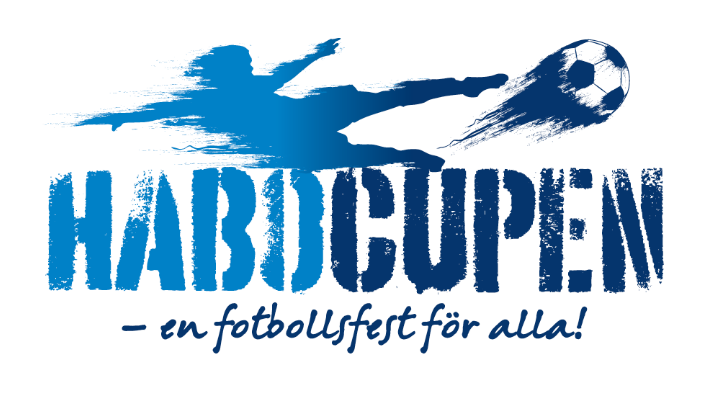 Spelschema och mer info finns på Habocupen 2024 | Fotbollscup (cupmate.nu)Habo IF VITHabo IF RÖDHabo IF BLÅHabo IF SVARTLedareLedareLedareLedareJessicaEvelinaMartinLarsJosefinJennieJoakimSannaRickardSpelareSpelareSpelareSpelareEster KAlice WOliviaEstridSveaAliciaNellie WSigneTuva-LiSally Ester GWilmaMinnah MollyLova LTindraStella AStella REllaJunieLovisa SNellie SViljaFreja Smilla MagdaAstridLisenLuellaSiriLova IEbbaEdithTuvaLinneaElinLeahTyraAlice DMeja RMeja L